Izreži i zalijepi pisaniceUpute : Izreži i zalijepi dio koji nedostaje. Zatim obojaj pisanice.(Preuzeto i prilagođeno sa PlanesAndBallons.com)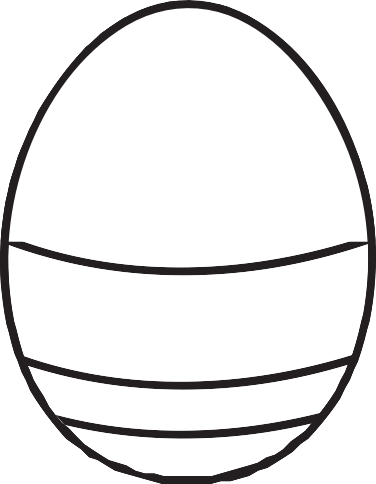 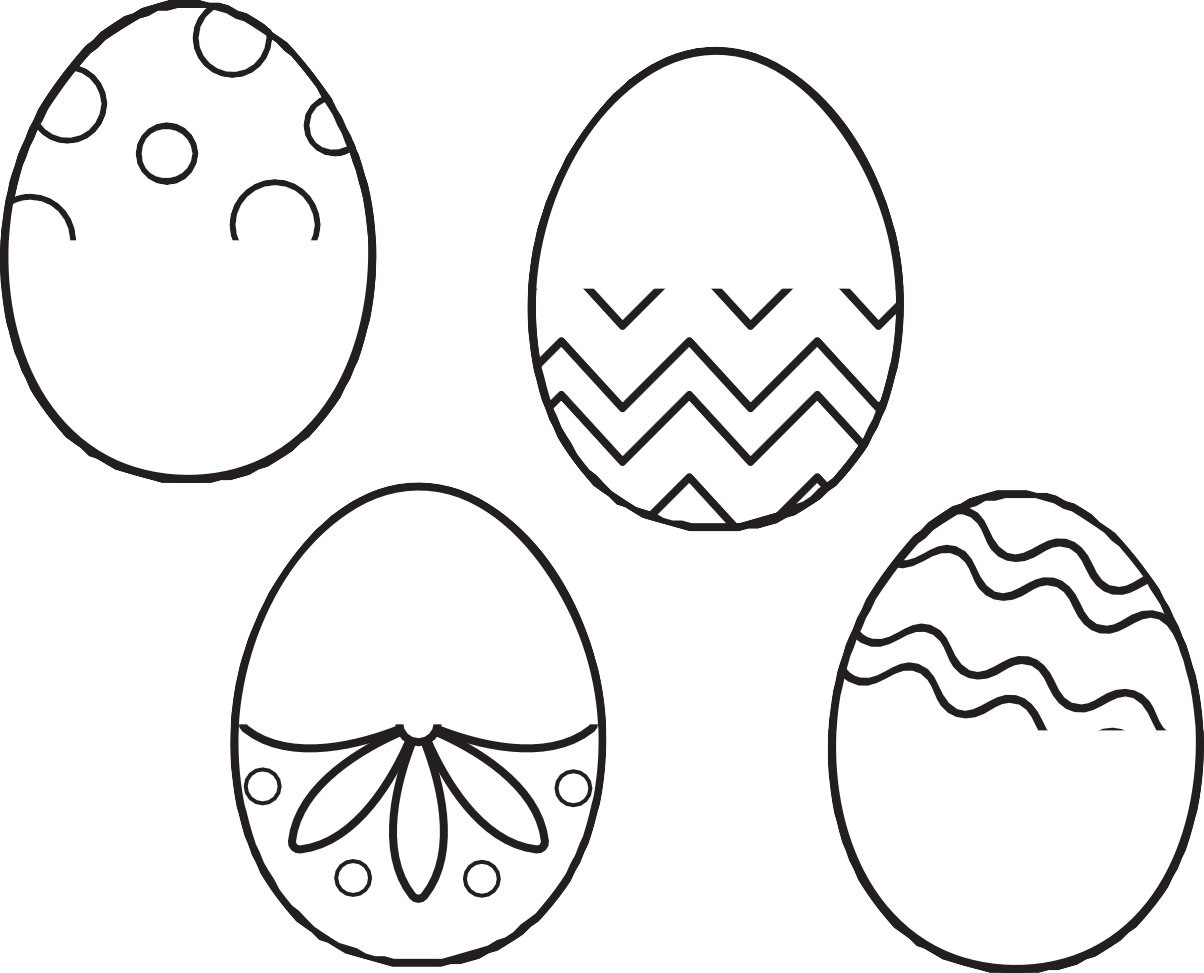 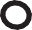 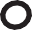 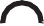 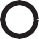 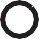 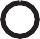 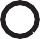 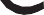 Izreži i zalijepi pisaniceUpute : Izreži i zalijepi dio koji nedostaje. Zatim obojaj pisanice.(Preuzeto i prilagođeno sa PlanesAndBallons.com)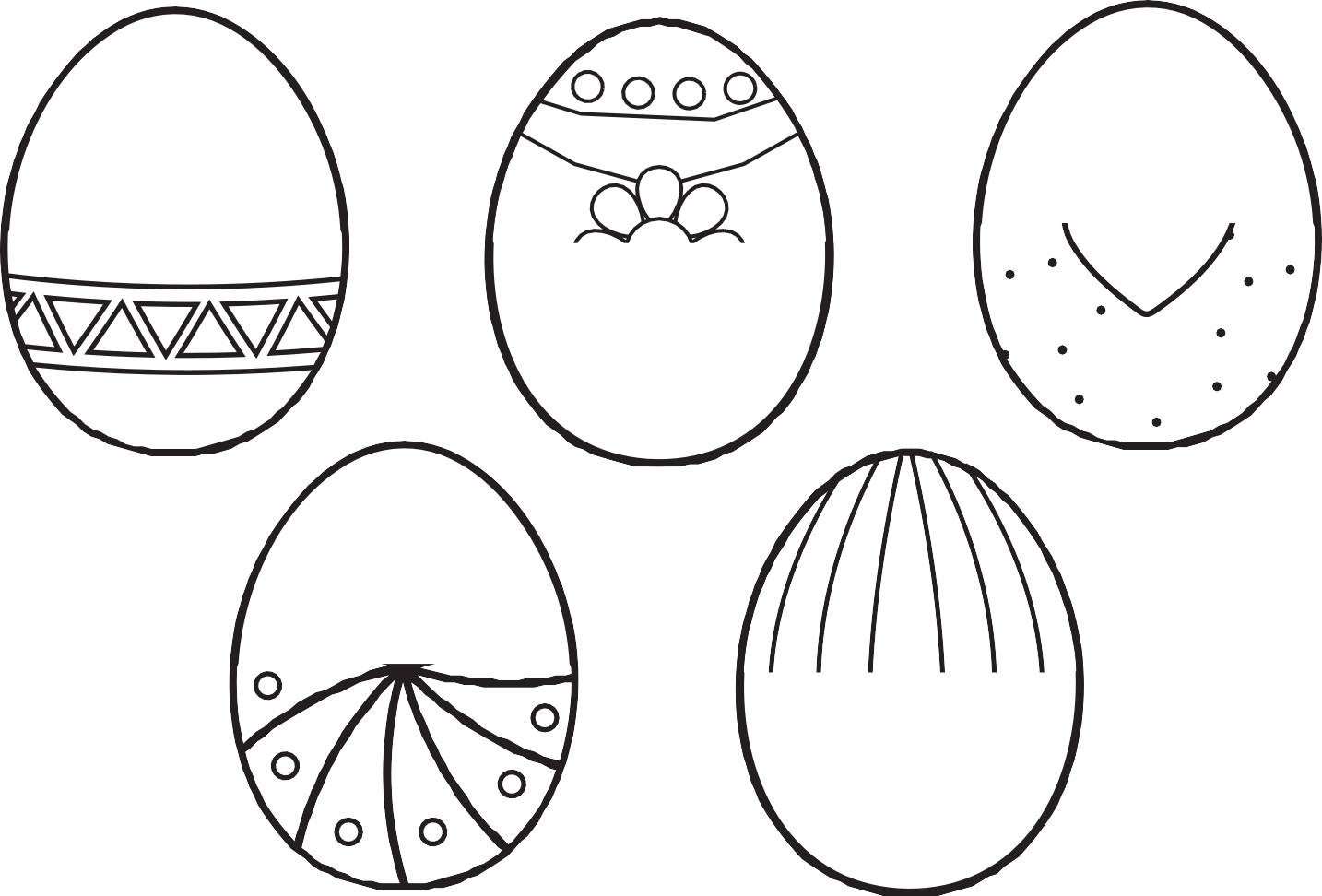 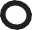 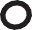 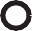 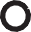 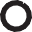 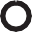 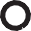 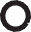 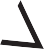 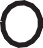 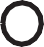 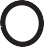 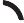 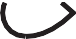 